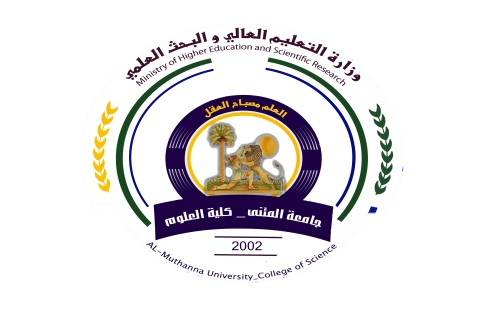 أستمارة الخطة التدريسية للفصل الدراسي(2016-2017)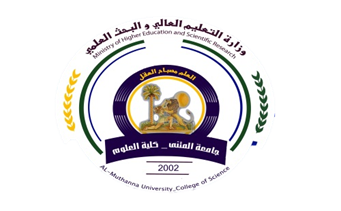 أستمارة الخطة التدريسية للفصل الدراسي الثاني(2018-2017)توقيع الاستاذ :						توقيع العميد :الاسمزينب حيدر عبد العاليزينب حيدر عبد العاليزينب حيدر عبد العاليزينب حيدر عبد العاليزينب حيدر عبد العاليالبريد الالكترونيzhayder49@gmail.comzhayder49@gmail.comzhayder49@gmail.comzhayder49@gmail.comzhayder49@gmail.comاسم المادةاسس الرياضيات IIاسس الرياضيات IIاسس الرياضيات IIاسس الرياضيات IIاسس الرياضيات IIمقرر الفصل15 أسبوع 15 أسبوع 15 أسبوع 15 أسبوع 15 أسبوع اهداف المادةتعليم الطالب إنشاء الأعداد العقدية والتمثيل الهندسي لها بالاضافة الاعداد التامة,اعداد فيرما واعداد ميرسنتعليم الطالب إنشاء الأعداد العقدية والتمثيل الهندسي لها بالاضافة الاعداد التامة,اعداد فيرما واعداد ميرسنتعليم الطالب إنشاء الأعداد العقدية والتمثيل الهندسي لها بالاضافة الاعداد التامة,اعداد فيرما واعداد ميرسنتعليم الطالب إنشاء الأعداد العقدية والتمثيل الهندسي لها بالاضافة الاعداد التامة,اعداد فيرما واعداد ميرسنتعليم الطالب إنشاء الأعداد العقدية والتمثيل الهندسي لها بالاضافة الاعداد التامة,اعداد فيرما واعداد ميرسنالتفاصيل الاساسية للمادةإنشاء الأعداد العقدية والتمثيل الهندسي  لها , مقدمة في نضرية الاعداد , الاعداد التامة , اعداد فيرما و اعداد ميرسنإنشاء الأعداد العقدية والتمثيل الهندسي  لها , مقدمة في نضرية الاعداد , الاعداد التامة , اعداد فيرما و اعداد ميرسنإنشاء الأعداد العقدية والتمثيل الهندسي  لها , مقدمة في نضرية الاعداد , الاعداد التامة , اعداد فيرما و اعداد ميرسنإنشاء الأعداد العقدية والتمثيل الهندسي  لها , مقدمة في نضرية الاعداد , الاعداد التامة , اعداد فيرما و اعداد ميرسنإنشاء الأعداد العقدية والتمثيل الهندسي  لها , مقدمة في نضرية الاعداد , الاعداد التامة , اعداد فيرما و اعداد ميرسنالكتب المنهجية1 -هادي جابر مصطفى "أسس الرياضيات" الجزأين الأول والثاني جامعة البصرة العراق 2  - عادل غسان نعوم وباسل عطا الهاشمي "مقدمة في أسس الرياضيات " جامعة بغداد العراق 20001 -هادي جابر مصطفى "أسس الرياضيات" الجزأين الأول والثاني جامعة البصرة العراق 2  - عادل غسان نعوم وباسل عطا الهاشمي "مقدمة في أسس الرياضيات " جامعة بغداد العراق 20001 -هادي جابر مصطفى "أسس الرياضيات" الجزأين الأول والثاني جامعة البصرة العراق 2  - عادل غسان نعوم وباسل عطا الهاشمي "مقدمة في أسس الرياضيات " جامعة بغداد العراق 20001 -هادي جابر مصطفى "أسس الرياضيات" الجزأين الأول والثاني جامعة البصرة العراق 2  - عادل غسان نعوم وباسل عطا الهاشمي "مقدمة في أسس الرياضيات " جامعة بغداد العراق 20001 -هادي جابر مصطفى "أسس الرياضيات" الجزأين الأول والثاني جامعة البصرة العراق 2  - عادل غسان نعوم وباسل عطا الهاشمي "مقدمة في أسس الرياضيات " جامعة بغداد العراق 2000المصادر الخارجيةSeymour Lipschutz " Theory and Problem of set theory and related topics"Seymour Lipschutz " Theory and Problem of set theory and related topics"Seymour Lipschutz " Theory and Problem of set theory and related topics"Seymour Lipschutz " Theory and Problem of set theory and related topics"Seymour Lipschutz " Theory and Problem of set theory and related topics"تقديرات الفصلالفصل الدراسيالمختبرالامتحانات اليوميةالمشروعالامتحان النهائيتقديرات الفصل35%5%-60%معلومات اضافيةالاسبوعالتاريخالمادة النظريةالمادة العلميةالملاحظات111/2/2018الأعداد النسبية218/2/2018بعض الامثلة325/2/2018الأعداد الحقيقية 44/3/2018بعض الامثلة511/3/2018العلاقة بين الإعدادالنسبية و الحقيقية  618/3/2018إنشاء الأعداد العقدية والتمثيل الهندسي لها725/3/2018زاوية العدد العقدي81/4/2018جذور الأعداد العقدية و المبرهنة الأساسية في الجبر98/4/2018مقدمة في نظرية الأعداد1015/4/2018قابلية القسمة و القاسم المشترك الأعظم1122/4/2018الأعداد الأولية نسبيا, ممهدة إقليدس1229/4/2018توزيع الإعداد الأولية136/5/2018الأعداد التامة1413/5/2018أعداد فيرما1520/5/2018أعداد ميرسن